본 신청서에 기재된 내용과 제출 자료는 모두 사실이며, 2023년 도시 걷기 프로젝트 개요에 수록된 내용을 인지하고 동의하며 준수할 것을 약속합니다.2023년      월       일단체(대표자)                 (인)확 인 서 ‘2023 도시 걷기 프로젝트’에 신청한 단체(대표자)는 이 사업 내용에 대해 충분히 확인하고 숙지하였으며, 공연과 관련된 모든 저작물 사용 및 지원신청서 내용에 대한 허위기재로 인해 문제 발생 시, 관련 책임은 단체(대표자)에게 있음을 확인합니다. 또한, 단체(대표자)가 표절, 성폭력 등의 중대한 문제 발생시(문제 발생으로 사업 추진이 불가할 시), 선정이 취소될 수 있음에 동의합니다.2023년    월     일 단체(대표자)               (인)양식 지원신청서2023 도시 걷기 지원신청서 작성 안내* 아래 내용을 숙지한 후 작성해주시고, 제출 시 해당 안내문은 삭제해 주시기 바랍니다.□ 작성양식▪ 지원신청서는 다음 사항을 준수하여 작성하여 주십시오. - 본문의 글꼴은 맑은고딕 10포인트로 작성, 줄 간격은 150~160%로 작성 - 파란 안내 글씨는 삭제하고, 검은색으로 작성하여 제출 - 표로 되어있는 부분은 내용이 추가되는 경우 행을 추가하여 작성□ 유의사항▪ 본 지원신청서는 심의자료로 활용될 예정입니다. 최대한 상세히, 충실하게 빠짐없이 작성해 주십시오. ▪ 작성을 임의로 누락하는 경우 심의 시 감점 요인으로 작용할 수 있으니 주의 바랍니다.▪ 필수제출 자료 누락 시 행정검토에서 결격 처리로 간주 될 수 있으니 반드시 첨부파일을 확인하고 제출하여 주십시오.▪  예술가의 권익보호를 위해 보조사업 수행 시 표준(서면)계약서 등 체결을 의무화하고 있습니다. 문화예술용역 관련 불공정한 계약이 발생하지 않도록 예방하는 준거로서의 기준을 제시하는 규범적 성격을 가지고 있으며, 사회구성원이자 직업인으로서 예술인의 권익을 보호하고자 합니다. (민법 제664조에 따른 도급계약 서면 체결 이행 의무) 이에 따라 사업수행 완료 후 표준(서면)계약서 제출을 의무화하고 있으니 참고 바랍니다.▪  「고용보험법」 및 「고용보험 및 산업재해보상보험의 보험료 징수에 등에 관한 법률」등에 따라 예술인인 피보험자에 대한 고용보험료 납부 및 피보험자격 신고 등과 관련하여 법령상 의무를 지는 경우, 해당 의무를 이행하여야 합니다. ▪  사업에 참여하는 모든 자(프리랜서 등 포함)에 대한 성희롱·성폭력을 방지하기 위하여 「남녀고용평등과 일ㆍ가정 양립 지원에 관한 법률」 제13조, 제13조의2, 제14조 및 제14조의2, 「양성평등기본법」 제31조 및 「성폭력방지 및 피해자보호 등에 관한 법률」 제5조에 따른 조치를 하여야 합니다. 이에 사업 신청 시 서약서 제출 및 선정 이후 참여하는 모든 자에 대해 성희롱·성폭력 예방 교육을 시행하고 이수 확인서 제출을 의무화하고 있습니다.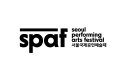 도시 걷기(Urban Walk) 프로젝트 지원신청서A. 지원자 및 작품 정보A. 지원자 및 작품 정보A. 지원자 및 작품 정보A. 지원자 및 작품 정보A. 지원자 및 작품 정보A. 지원자 및 작품 정보A. 지원자 및 작품 정보A. 지원자 및 작품 정보A. 지원자 및 작품 정보접수번호접수번호접수번호작성하지 마세요(센터 기입)작성하지 마세요(센터 기입)신청 작품 정보프로젝트명국문원, 투, 쓰리원, 투, 쓰리원, 투, 쓰리원, 투, 쓰리원, 투, 쓰리원, 투, 쓰리신청 작품 정보프로젝트명영문One, Two, ThreeOne, Two, ThreeOne, Two, ThreeOne, Two, ThreeOne, Two, ThreeOne, Two, Three신청 작품 정보구현방식 ※ 심의 시 작품의 이해를 돕기 위해 작성 부탁드립니다.예시) 이머시브 사운드스케이프, GPS 기반 관객 체험형 ※ 심의 시 작품의 이해를 돕기 위해 작성 부탁드립니다.예시) 이머시브 사운드스케이프, GPS 기반 관객 체험형 ※ 심의 시 작품의 이해를 돕기 위해 작성 부탁드립니다.예시) 이머시브 사운드스케이프, GPS 기반 관객 체험형 ※ 심의 시 작품의 이해를 돕기 위해 작성 부탁드립니다.예시) 이머시브 사운드스케이프, GPS 기반 관객 체험형 ※ 심의 시 작품의 이해를 돕기 위해 작성 부탁드립니다.예시) 이머시브 사운드스케이프, GPS 기반 관객 체험형 ※ 심의 시 작품의 이해를 돕기 위해 작성 부탁드립니다.예시) 이머시브 사운드스케이프, GPS 기반 관객 체험형 ※ 심의 시 작품의 이해를 돕기 위해 작성 부탁드립니다.예시) 이머시브 사운드스케이프, GPS 기반 관객 체험형 신청 작품 정보연출/제작자홍길동홍길동홍길동참가인원참가인원참가인원00명 단체단체명국 문 원, 투, 쓰리원, 투, 쓰리원, 투, 쓰리원, 투, 쓰리원, 투, 쓰리원, 투, 쓰리단체단체명영 문One, Two, ThreeOne, Two, ThreeOne, Two, ThreeOne, Two, ThreeOne, Two, ThreeOne, Two, Three단체대표자성 명홍길동생년월일생년월일1992.10.10.1992.10.10.1992.10.10.단체대표자연락처E-mailE-mail단체주소(우:       )(우:       )(우:       )(우:       )(우:       )(우:       )(우:       )단체홈페이지소셜미디어소셜미디어웹사이트, 블로그, 페이스북 등웹사이트, 블로그, 페이스북 등웹사이트, 블로그, 페이스북 등단체실무자성 명직 위직 위단체실무자연락처E-mailE-mailB. 프로젝트 개요B. 프로젝트 개요B. 프로젝트 개요B. 프로젝트 개요※ 해당하는 네모 상자 안에 ■ 표시※ 해당하는 네모 상자 안에 ■ 표시※ 해당하는 네모 상자 안에 ■ 표시※ 해당하는 네모 상자 안에 ■ 표시프로젝트명신청자(단체)명연출/기획/제작자구현 방식 ※ 심의 시 작품의 이해를 돕기 위해 작성 부탁드립니다.예시) 이머시브 사운드스케이프, GPS 기반 관객 체험형 ※ 심의 시 작품의 이해를 돕기 위해 작성 부탁드립니다.예시) 이머시브 사운드스케이프, GPS 기반 관객 체험형 ※ 심의 시 작품의 이해를 돕기 위해 작성 부탁드립니다.예시) 이머시브 사운드스케이프, GPS 기반 관객 체험형 러닝타임000 분 000 분 000 분 참여인원구분이름역할참여인원(예시) 제작홍길동프로젝트 제작 총괄 참여인원(예시) 스태프가나다프로듀서 참여인원참여인원작업 영상 Vimeo, Youtube 등 웹 링크 기재 (공연 풀 영상 / 비밀번호 있을 시 작성 요망) *심의 시 이해를 돕기 위해, 프로젝트의 구현 방식을 잘 보여주는 영상(없을 경우 포트폴리오 등 사례들)  Vimeo, Youtube 등 웹 링크 기재 (공연 풀 영상 / 비밀번호 있을 시 작성 요망) *심의 시 이해를 돕기 위해, 프로젝트의 구현 방식을 잘 보여주는 영상(없을 경우 포트폴리오 등 사례들)  Vimeo, Youtube 등 웹 링크 기재 (공연 풀 영상 / 비밀번호 있을 시 작성 요망) *심의 시 이해를 돕기 위해, 프로젝트의 구현 방식을 잘 보여주는 영상(없을 경우 포트폴리오 등 사례들) 기획의도프로젝트 소개홍보용 카피가 아닌, 해당 프로젝트를 제일 정확하게 표현할 수 있는 문장으로 연출가/제작자가 작성해주시기 바랍니다.홍보용 카피가 아닌, 해당 프로젝트를 제일 정확하게 표현할 수 있는 문장으로 연출가/제작자가 작성해주시기 바랍니다.홍보용 카피가 아닌, 해당 프로젝트를 제일 정확하게 표현할 수 있는 문장으로 연출가/제작자가 작성해주시기 바랍니다.기존 이력 신청 작품 최근 3년 이내 진행 이력 (혹은) 최근 3년 이내 단체(개인)의 작품 제작/개발 이력을 기재해 주시기 바랍니다.  초연작 : 최근 3년 이내 단체 주요 작품 공연 이력 신청 작품 최근 3년 이내 진행 이력 (혹은) 최근 3년 이내 단체(개인)의 작품 제작/개발 이력을 기재해 주시기 바랍니다.  초연작 : 최근 3년 이내 단체 주요 작품 공연 이력 신청 작품 최근 3년 이내 진행 이력 (혹은) 최근 3년 이내 단체(개인)의 작품 제작/개발 이력을 기재해 주시기 바랍니다.  초연작 : 최근 3년 이내 단체 주요 작품 공연 이력C. 작품 세부내용 C. 작품 세부내용 ※ 각 항목 당 1페이지 이내로 작성※ 각 항목 당 1페이지 이내로 작성1. 시놉시스2. 작품 추진 일정(준비기간 포함) 공모~시연까지의 추진 일정2월 : 3월 :4월 :5월 :6월 :7월 :8월 :9월 :10월 :2월 : 3월 :4월 :5월 :6월 :7월 :8월 :9월 :10월 :(선택) 예술가(단체) 소개 및 활동 실적(선택) 예술가(단체) 소개 및 활동 실적1. 소개연혁구성원대표작품2. 주요 작품 실적 지원 신청 작품 외 단체 최근 또는 주요작  지원 신청 작품 외 단체 최근 또는 주요작  지원 신청 작품 외 단체 최근 또는 주요작 공연명공연기간공연장소연출/안무주요출연진작품개요주요매체리뷰기사 링크 기재, 지면일 경우 스크랩 파일 업로드 또는 별도 제출기사 링크 기재, 지면일 경우 스크랩 파일 업로드 또는 별도 제출기사 링크 기재, 지면일 경우 스크랩 파일 업로드 또는 별도 제출붙임 1붙임 2성희롱·성폭력 방지 등에 관한 서약서  2023 서울국제공연예술제 사업에 참여하는 본 (단체명)는 사업에 참여하는 모든 자(프리랜서 등 포함)에 대한 성희롱·성폭력 방지 의무가 당해 사업의 운영에 있어 중요한 사항임을 충분히 인지하며 아래와 같이 서약합니다. 1. 사업에 참여하는 모든 자(프리랜서 등 포함)에 대하여 성희롱·성폭력 예방교육을 실시하고, 이수확인서를 제출하겠습니다.  2. 사업에 참여하는 모든 자(프리랜서 등 포함)를 대상으로 사업수행 중 성희롱·성폭력 사건이 발생하여 신고를 받거나 발생 사실을 알게 된 경우 사실확인을 위한 조사를 실시하겠습니다.  3. 조사기간에는 피해자의 요청에 따라 근무장소 변경, 배치전환 등 피해자보호조치를 하고, 피해자의 신변 및 사건 내용 등에 대한 비밀을 유지하며, 신고로 인한 불이익조치가 없도록 하겠습니다. 4. 성희롱·성폭력 발생 사실이 확인된 경우에는 해당 행위를 한 사람에 대해 징계, 사업 배제, 근무장소의 변경 등 필요한 조치를 하겠습니다.  * 「남녀고용평등과 일ㆍ가정 양립 지원에 관한 법률」 제13조, 제13조의2, 제14조 및 제14조의2, 「양성평등기본법」 제31조 및 「성폭력방지 및 피해자보호 등에 관한 법률」 제5조에 따른 조치를 준용 위 서약은 상호신뢰를 바탕으로 한 약속으로서 반드시 지킬 것이며, 성희롱·성폭력 사건을 은폐하는 등 본 서약의 내용이 충실히 지켜지지 않은 경우에는 향후 (재)예술경영지원센터 사업에의 참여 제한 등 처분을 감수할 것임을 확인합니다. 2023년    월    일	        단 체 명 :                  대 표 자 :                    (인)(재)예술경영지원센터 대표 귀중 성희롱·성폭력 방지 등에 관한 서약서  2023 서울국제공연예술제 사업에 참여하는 본 (단체명)는 사업에 참여하는 모든 자(프리랜서 등 포함)에 대한 성희롱·성폭력 방지 의무가 당해 사업의 운영에 있어 중요한 사항임을 충분히 인지하며 아래와 같이 서약합니다. 1. 사업에 참여하는 모든 자(프리랜서 등 포함)에 대하여 성희롱·성폭력 예방교육을 실시하고, 이수확인서를 제출하겠습니다.  2. 사업에 참여하는 모든 자(프리랜서 등 포함)를 대상으로 사업수행 중 성희롱·성폭력 사건이 발생하여 신고를 받거나 발생 사실을 알게 된 경우 사실확인을 위한 조사를 실시하겠습니다.  3. 조사기간에는 피해자의 요청에 따라 근무장소 변경, 배치전환 등 피해자보호조치를 하고, 피해자의 신변 및 사건 내용 등에 대한 비밀을 유지하며, 신고로 인한 불이익조치가 없도록 하겠습니다. 4. 성희롱·성폭력 발생 사실이 확인된 경우에는 해당 행위를 한 사람에 대해 징계, 사업 배제, 근무장소의 변경 등 필요한 조치를 하겠습니다.  * 「남녀고용평등과 일ㆍ가정 양립 지원에 관한 법률」 제13조, 제13조의2, 제14조 및 제14조의2, 「양성평등기본법」 제31조 및 「성폭력방지 및 피해자보호 등에 관한 법률」 제5조에 따른 조치를 준용 위 서약은 상호신뢰를 바탕으로 한 약속으로서 반드시 지킬 것이며, 성희롱·성폭력 사건을 은폐하는 등 본 서약의 내용이 충실히 지켜지지 않은 경우에는 향후 (재)예술경영지원센터 사업에의 참여 제한 등 처분을 감수할 것임을 확인합니다. 2023년    월    일	        단 체 명 :                  대 표 자 :                    (인)(재)예술경영지원센터 대표 귀중 성희롱·성폭력 방지 등에 관한 서약서  2023 서울국제공연예술제 사업에 참여하는 본 (단체명)는 사업에 참여하는 모든 자(프리랜서 등 포함)에 대한 성희롱·성폭력 방지 의무가 당해 사업의 운영에 있어 중요한 사항임을 충분히 인지하며 아래와 같이 서약합니다. 1. 사업에 참여하는 모든 자(프리랜서 등 포함)에 대하여 성희롱·성폭력 예방교육을 실시하고, 이수확인서를 제출하겠습니다.  2. 사업에 참여하는 모든 자(프리랜서 등 포함)를 대상으로 사업수행 중 성희롱·성폭력 사건이 발생하여 신고를 받거나 발생 사실을 알게 된 경우 사실확인을 위한 조사를 실시하겠습니다.  3. 조사기간에는 피해자의 요청에 따라 근무장소 변경, 배치전환 등 피해자보호조치를 하고, 피해자의 신변 및 사건 내용 등에 대한 비밀을 유지하며, 신고로 인한 불이익조치가 없도록 하겠습니다. 4. 성희롱·성폭력 발생 사실이 확인된 경우에는 해당 행위를 한 사람에 대해 징계, 사업 배제, 근무장소의 변경 등 필요한 조치를 하겠습니다.  * 「남녀고용평등과 일ㆍ가정 양립 지원에 관한 법률」 제13조, 제13조의2, 제14조 및 제14조의2, 「양성평등기본법」 제31조 및 「성폭력방지 및 피해자보호 등에 관한 법률」 제5조에 따른 조치를 준용 위 서약은 상호신뢰를 바탕으로 한 약속으로서 반드시 지킬 것이며, 성희롱·성폭력 사건을 은폐하는 등 본 서약의 내용이 충실히 지켜지지 않은 경우에는 향후 (재)예술경영지원센터 사업에의 참여 제한 등 처분을 감수할 것임을 확인합니다. 2023년    월    일	        단 체 명 :                  대 표 자 :                    (인)(재)예술경영지원센터 대표 귀중 붙임 3개인정보 수집･이용･제공 동의서(재)예술경영지원센터에서는 < 도시 걷기 프로젝트>의 공모와 관련하여 다음과 같이 개인정보를 수집․이용 및 제공하고자 합니다.  내용을 자세히 확인하신 후 동의 여부를 결정하여 주십시오.□ 개인정보 수집․이용 내역 ※ 위의 개인정보 수집‧이용에 대한 동의를 거부할 권리가 있습니다. 그러나 동의를 거부할 경우 공모 지원 관련 기본 정보 수집 부족으로 인한 참여 제한이 있을 수 있습니다.  ☞ 위와 같이 개인정보를 수집·이용하는데 동의하십니까?   □ 개인정보 3자 제공 및 목적 외 이용 내역 ※ 위의 개인정보 수집‧이용에 대한 동의를 거부할 권리가 있습니다.     그러나 동의를 거부할 경우 우리 기관 타 공모 사업의 참여가 제한될 수 있습니다.  ☞ 위와 같이 개인정보를 목적외 이용하는데 동의하십니까?   2023년    월      일 단체(대표자) :              (인)(재)예술경영지원센터 귀하